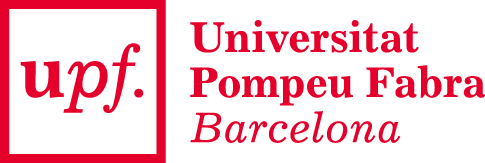 Programa de Doctorado en Traducción y Ciencias del LenguageSolicitud de autorización para realizar una estància en otra universidad o centro de investigaciónNombre y apellidos:						DNI/Pasaporte: Dirección electrónica:						N.I.A.:EXPONGO:Que, en el marco de las actuaciones previstas para desarrollar  la preparación de mi tesis doctoral me propongo realizar una estància en la Universidad o Centro de Investigación ________________  entre estas fechas: _______ y _______PRESENTO UNA BREVE JUSTIFICACIÓN DE LA IDONEIDAD DE ESTA ESTANCIA (entre 150 y 200 paraules). Se ha de especificar si se cuenta (o es previsible que se pueda contar) con fuentes de financiación públicas.Y SOLICITO:Que la Comisión Académica del Programa de Doctorado apruebe esta propuesta de estancia IMPORTANTE: La presente solicitud ha de venir acompañada de la carta de invitación del Centro de Investigación o de la Universidad de destino. AMBOS DOCUMENTOS SE HAN DE ENVIAR A doctorat.tcl@upf.eduFirmas:Doctorand/a: ________________	Director/a: ________________Tutor/a: ________________ Barcelona, ____ d’/de ________________del 20__